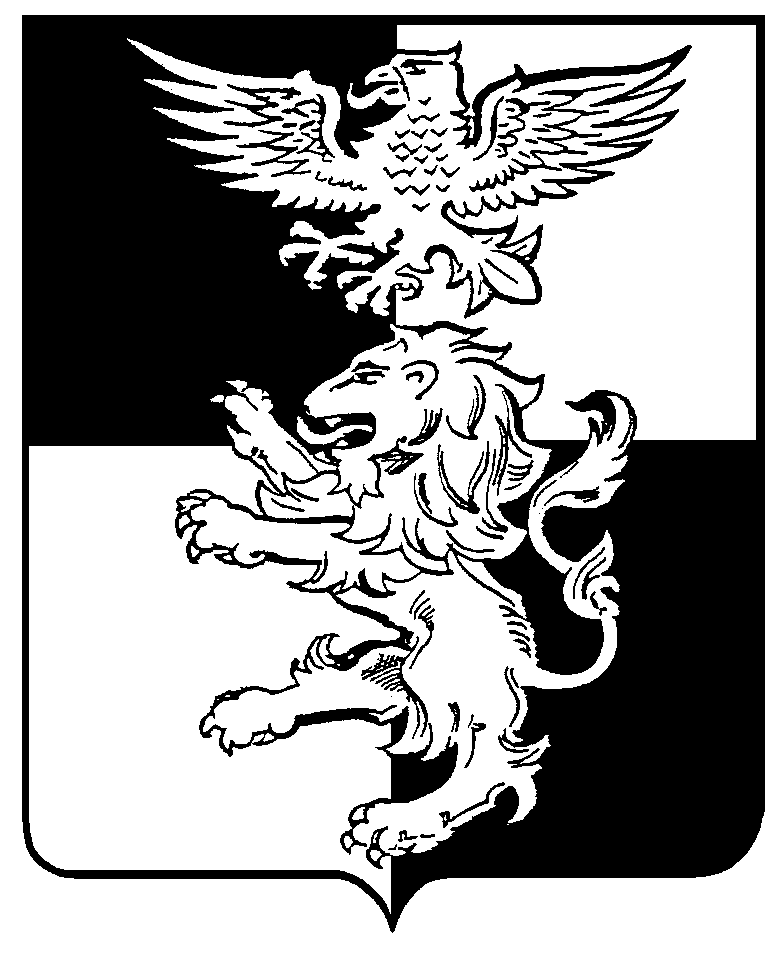 Белгородская область Российской ФедерацииКОНРОЛЬНО-РЕВИЗИОННАЯ КОМИССИЯ Белгородского района                            г. Белгород ул. Шершнева д. 1-а, т. (4722) 26-03-73СТАНДАРТ № 4                                                                                                                ВНЕШНЕГО МУНИЦИПАЛЬНОГО ФИНАНСОВОГО                                      КОНТРОЛЯСФК КРК № 4 «ВНЕШНЯЯ ПРОВЕРКА ГОДОВОГО ОТЧЕТА ОБ ИСПОЛНЕНИИ БЮДЖЕТА МУНИЦИПАЛЬНОГО РАЙОНА «БЕЛГОРОДСКИЙ РАЙОН"»(утвержден распоряжением Контрольно-ревизионной комиссии № 14  от 02.10.2014)Белгород2014 год Содержание:Общие положения .	3Характеристика внешней проверки, её методика	5Организация внешней проверки	6Подготовительный этап внешней проверки	7Основной этап внешней проверки	8Заключительный этап внешней проверки…………………………………..101. Общие положения        1.1. Целью Стандарта муниципального финансового контроля «Внешняя проверка  годового отчета об исполнении бюджета муниципального района «Белгородский район» (далее – Стандарт) является установление единых организационно-правовых, информационных и методических основ проведения комплекса контрольно-ревизионных и экспертно-аналитических мероприятий и подготовки заключения Контрольно-ревизионной комиссии Белгородского района района (далее КРК) на отчет об исполнении бюджета. 	Задачами Стандарта являются:	-проверка соответствия годовой отчетности требованиям нормативных правовых актов по составу, содержанию и представлению;	-выборочная проверка соблюдения требований законодательства по организации и ведению бюджетного учета;	-проверка соответствия плановых показателей, указанных в годовой отчетности, показателям Муниципального совета Белгородского района о бюджете муниципального района «Белгородский район» (далее – решение о бюджете) с учетом изменений, внесенных в ходе исполнения бюджета;	-проверка и анализ исполнения местного бюджета по данным годового отчета, выявление нарушений и отклонений в процессах формирования и исполнения бюджета, своевременное предупреждение факторов, способных негативно повлиять на реализацию бюджетного процесса в муниципальном образовании;	-установление законности, степени полноты и достоверности представленной бюджетной отчётности, а также представленных в составе проекта решения представительного органа отчёта об исполнении местного бюджета документов и материалов; соответствие порядка ведения бюджетного учета законодательству;	-установление достоверности бюджетной отчетности главных администраторов бюджетных средств (далее – ГАБС);	-установление соответствия фактического исполнения бюджета его плановым назначениям, установленным решениями представительного органа местного самоуправления;	-оценка эффективности и результативности использования в отчётном году бюджетных средств;	-выявление возможных нарушений, недостатков и их последствий.	-решение прочих контрольных и экспертно-аналитических задач, направленных на совершенствование бюджетного процесса в целом.        Настоящий Стандарт разработан на основании: 	-Федерального закона РФ от 07.02.2011 № 6-ФЗ «Об общих принципах организации и деятельности контрольно-счетных органов субъектов Российской Федерации и муниципальных образований»;	-Бюджетного кодекса Российской Федерации (далее – БК РФ);          1.2. Стандарт разработан для использования сотрудниками Контрольно-ревизионной комиссии Белгородского района при организации и проведении комплекса мероприятий по проведению внешней  проверки бюджетной отчетности ГАБС и подготовки заключения на годовой отчет об исполнении бюджета, предусмотренные ст. 264 БК РФ (далее – внешняя проверка).1.3. Стандарт применяется как организационно - распорядительный регламент, требования которого являются обязательными для всех сотрудников КРК при осуществлении внешней проверки.1.4.   При организации и проведении комплекса мероприятий, оформлении их результатов, должностные лица КРК  руководствуются Конституцией Российской Федерации, БК РФ, Федеральным законом от 07.02.2011 №6-ФЗ «Об общих принципах организации и деятельности контрольно-счетных органов субъектов Российской Федерации и муниципальных образований» (далее – Федеральный закон №6-ФЗ); Общими требованиями к стандартам внешнего государственного и муниципального контроля, утвержденными Коллегией Счетной палаты Российской Федерации от 12.05.2012; Положением о Контрольно-ревизионной комиссии; Положением об отдельных вопросах организации и осуществления бюджетного процесса в Белгородском районе, утвержденным решением Муниципального совета Белгородского района (далее - Положение «О бюджетном процессе»), а также настоящим Стандартом.Настоящий Стандарт является методическим документом единой системы взаимоувязанных стандартов и применяется во взаимосвязи с другими стандартами КРК.1.5. В настоящем Стандарте используются следующие термины и определения: ГАБС - главные администраторы бюджетных средств.ПБС - получатель бюджетных средствКамеральная проверка -  проверка по месту нахождения КРК.КБК - код бюджетной классификации.Чтение отчётности - информационное ознакомление с финансовым положением субъекта анализа по данным баланса, сопутствующим формам и приложениям к ним. По данным бюджетной отчётности можно судить об имущественном положении объекта отчетности, соотношении средств по их видам в составе активов и т.д. В процессе чтения отчётности важно рассматривать показатели разных форм отчётности в их взаимосвязи.Вертикальный анализ - вычисление удельного веса отдельных статей в итоге отчёта, выяснение структуры. Вертикальный анализ заключается в определении структуры итоговых финансовых показателей с выявлением влияния каждой позиции отчётности на результат в целомГоризонтальный анализ - осуществляется сравнение каждой позиции отчётности на начало и конец отчетного периода. Кроме того, в ходе такого анализа определяются абсолютные и относительные изменения величин различных показателей отчётности за определённый период и построение аналитических таблиц, в которых абсолютные балансовые показатели дополняются относительными темпами роста. Он позволяет выявить тенденции изменения отдельных показателей, входящих в состав отчётности.2. Характеристика внешней проверки, её методика.2.1. Внешняя проверка характеризуется следующими отличительными признаками: -   	 мероприятие осуществляется на основании годового Плана работы  КРК; -	проведение внешней проверки оформляется соответствующим распоряжением КРК;-	проверка проводится лицами, получившими удостоверение на право проведения внешней проверки;-	проверка проводится в соответствии с Программой его проведения, утвержденной в установленном порядке;-	информация, полученная в ходе проведения проверки бюджетной отчетности ГАБС, результаты ее анализа фиксируются в Актах;-	по результатам проверки оформляется Заключение, которое в установленном порядке представляется на рассмотрение и утверждение председателю КРК.2.2. Основой внешней проверки является сравнительный анализ показателей, составляющих информационную основу, между собой и соответствия отчёта об исполнении бюджета района решению о бюджете на очередной финансовый год, требованиям БК РФ и нормативным правовым актам Российской Федерации.Основным методологическим принципом является сопоставление информации, полученной по конкретным видам доходов, направлениям расходования средств бюджета, с данными, содержащимися в бухгалтерских, отчётных и иных документах проверяемых объектов.В целях определения эффективности использования средств бюджета муниципального образования возможно сопоставление данных за ряд лет.Основными приёмами финансового анализа по данным бюджетной отчётности являются:- чтение отчётности,- горизонтальный анализ,- вертикальный анализ.3. Организация внешней проверки.В целях обеспечения организации проведения внешней проверки годового отчета об исполнения бюджета района, председатель КРК в срок до 1 апреля года, следующего за отчетным, издает распоряжение о проведении внешней проверки годового отчета об исполнении бюджета района за соответствующий отчетный год. Данным распоряжением устанавливаются конкретные сроки подготовки заключения КРК на отчет об исполнении бюджета района.При подготовке проекта распоряжения и программы, в целях обеспечения установленных сроков предоставления заключения на годовой отчет об исполнении бюджета, необходимо исходить из обеспечения сроков исполнения мероприятий последующего контроля исполнения бюджета:-проверка бюджетной отчетности об исполнении бюджета района за отчетный финансовый год по ГАБС;-проверка годового отчета об исполнении бюджета района;-оформление заключения.Внешняя проверка бюджетной отчетности ГАБС и годового отчета бюджета района за отчетный финансовый год осуществляется в форме камеральной проверки. Организация внешней проверки включает следующие этапы: - подготовительный, - основной, - заключительный. 4. Подготовительный этап.         4.1. Подготовительный этап проведения внешней проверки предусматривает проведение следующих мероприятий:- сбор и изучение правовой базы, в соответствии с которой должен был исполняться бюджет; - направление запросов в адрес объектов контроля, с целью получения бюджетной отчетности ГАБС и другой необходимой информации; - анализ бюджетной отчетности, информации и сведений, представленной по запросам;  - определение  ответственных лиц по внешней проверке годового отчета, бюджетной отчетности и конкретным контрольным мероприятиям; - оформление удостоверений на право проведения внешней проверки;- при необходимости, обеспечение доступа к информационным ресурсам ГАБС;- подготовка и утверждение единой программы и рабочего плана внешней проверки;- непосредственное проведение проверки бюджетной отчетности ГАБС.4.2.  Внешняя проверка бюджетной отчетности ГАБС предусматривает проведение следующих процедур:4.2.1. Проверку годовой отчетности об исполнении бюджета ГАБС на: - соответствие всех форм бюджетной отчетности (по форме и полноте представления) требованиям статьи 264.1 БК РФ и Инструкции о порядке составления и предоставления годовой, квартальной и месячной отчетности об исполнении бюджетов бюджетной системы Российской Федерации (действующей на отчетный финансовый год); - проверку соблюдения контрольных соотношений (арифметических увязок) между показателями различных форм отчетности и пояснительной записки; - соответствие показателей отчетности данным представленных объектом контроля бюджетных регистров, правильности представления и раскрытия информации об активах и обязательствах, финансово-хозяйственных операциях в бюджетной отчетности (достоверность показателей годового отчета); - соответствие плановых показателей, указанных в отчётности ГАБС, показателям утверждённого бюджета с учётом изменений внесённых в ходе исполнения бюджета; - соответствие фактических показателей, указанных в отчётности ГАБС, данным отчётности подведомственных ПБС; 4.2.2. Проведение прочих контрольных (аналитических) процедур, в том числе по результатам камеральной проверки: - анализ структуры дебиторской и кредиторской задолженности на начало и конец отчетного периода, причин и сроков их возникновения; - анализ структуры расходов бюджета, их соответствия кодам бюджетной классификации; - анализ выявленных нарушений и недостатков по характеру, существенности (качественной и количественной) и причинам их возникновения. 4.3. Внешняя проверка бюджетной отчетности ГАБС проводится в форме контрольных мероприятий и оформляется соответствующими Актами.Организация и проведение контрольных мероприятий, проводимые в рамках внешней проверки годового отчета об исполнении бюджета муниципального образования «Белгородский район», осуществляется в соответствии с Регламентом КРК. 4.4. В соответствии с Положением «О бюджетном процессе», для проведения внешней проверки и подготовки Заключения, администрация Белгородского района предоставляет в адрес КРК годовой отчёт об исполнении бюджета в срок не позднее 01 апреля текущего финансового года.5. Основной этап внешней проверки. 5.1. Основной этап проведения внешней проверки предусматривает проведение следующих мероприятий:- информационная подготовка и проверка полноты предоставленных с отчётом документов в соответствии с Положением «О бюджетном процессе»;- оформление Актов по результатам проверки ГАБС;- подготовка заключения КРК по отчёту об исполнении бюджета муниципального района за отчётный финансовый год.5.2. Проверка проводится по каждой форме бюджетной отчетности раздельно путем сопоставления показателей, содержащихся в соответствующей форме с остатками и оборотами по счетам главной книги. В тех случаях, когда показатели, содержащиеся в форме отчетности, не могут быть проверены по данным главной книги, то проверяющие используют соответствующие регистры аналитического учета. 5.3. Доказательствами нарушений при проведении внешней проверки являются: - первичные учетные документы; - регистры бухгалтерского учета; - бюджетная, статистическая и иная отчетность; - результаты процедур контроля, проведенных в ходе контрольного мероприятия и оформленные Актами; - письменные заявления и разъяснения руководителей и должностных лиц объектов внешней проверки, оформленные в письменном виде с указанием необходимой информации, даты, должности и фамилии, имени, отчества составителя с его подписью; - документы и сведения, полученные из других достоверных источников. 5.4. При формировании результатов внешней проверки должны быть обеспечены: объективность, обоснованность, системность, четкость, доступность и лаконичность изложения. 5.5. Внешняя проверка отчета об исполнении бюджета муниципального района Белгородский район предусматривает проведение следующих процедур:5.5.1. Проверку порядка организации и реализации бюджетного процесса в муниципальном образовании: - проверку соблюдения требований БК РФ, муниципальных правовых актов, регламентирующих бюджетный процесс; - анализ исполнения местного бюджета за отчетный финансовый год (порядок внесения изменений в бюджетную роспись, структура доходной и расходной частей местного бюджета, соответствие показателей исполнения бюджета плановым показателям); 5.5.2. Проверку годовой отчетности об исполнении бюджета на: - соответствие годовой отчетности (по форме и полноте представления) требованиям законодательства о бюджетной отчетности; - проверку соблюдения контрольных соотношений (арифметических увязок) между показателями различных форм отчетности и пояснительной записки; - корректность формирования сводной отчетности, консолидации показателей, а именно правильность суммирования одноименных показателей форм бюджетной отчетности по соответствующим строкам и графам, исключение в установленном порядке взаимосвязанных показателей по консолидируемым позициям; 5.5.3. Проведение прочих аналитических процедур, в том числе по результатам камеральной проверки: - анализ структуры дебиторской и кредиторской задолженности на начало и конец отчетного периода, причин и сроков их возникновения; - анализ структуры расходов бюджета, их соответствия кодам бюджетной классификации; - анализ выявленных нарушений и недостатков по характеру, существенности (качественной и количественной) и причинам их возникновения.5.6. Члены рабочей группы несут ответственность за сохранность документов и конфиденциальность полученной в ходе внешней проверки информации. 6. Заключительный этап внешней проверки.6.1. На заключительном этапе оформляется заключение КРК на отчет об исполнении бюджета. Подготовка заключения на годовой отчет осуществляется КРК в срок, не превышающий один месяц.6.2. В заключение на годовой отчёт об исполнении бюджета муниципального района  делается вывод о достоверности либо недостоверности показателей годового отчёта об исполнении бюджета городского округа, о наличии либо отсутствии нарушений бюджетного законодательства РФ при составлении годового отчёта об исполнении бюджета муниципального района, формируются предложения по устранению выявленных нарушений и факторов, влияющих на достоверность показателей годового отчёта об исполнении бюджета муниципального района.При наличии недостоверных данных, нарушений бюджетного законодательства РФ, в заключение на годовой отчёт об исполнении бюджета муниципального района указываются причины и следствия, которые привели к нарушениям бюджетного законодательства и недостоверности показателей годового отчёта об исполнении муниципального района.6.3. Заключение КРК на отчет об исполнении бюджета района за отчетный финансовый год должно состоять из следующих разделов:- Общие положения;- Исполнение основных характеристик;- Анализ исполнения бюджета Белгородского района по доходам;- Анализ исполнения бюджета Белгородского района по расходам;- Дефицит (профицит) бюджета и источники внутреннего финансирования дефицита бюджета;- Результаты внешней проверки годовой бюджетной отчетности главных администраторов бюджетных средств и консолидированной бюджетной отчетности об исполнении бюджета;- Выводы и предложения по результатам проведенной внешней проверки.6.4. Оформление заключения на отчет об исполнении бюджета района за отчетный финансовый год осуществляется в порядке подготовки и проведения экспертно-аналитических мероприятий, установленном Регламентом Контрольно-ревизионной комиссии Белгородского района и СФК КРК № 3 «Общие правила проведения экспертно-аналитического мероприятия», утвержденного распоряжением Контрольно-ревизионной комиссии района № 13 от 01.10.2014.6.5. Заключение на годовой отчет направляется КРК в Муниципальный совет района с одновременным направлением в администрацию района на следующий день после даты составления заключения.иложение 1                           